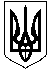 УКРАЇНАОЛЕКСАНДРІЙСЬКА РАЙОННА ДЕРЖАВНА АДМІНІСТРАЦІЯКІРОВОГРАДСЬКОЇ ОБЛАСТІ ВІДДІЛ ОСВІТИвул. 6-го Грудня, .  Олександрія, Кіровоградська область, 28000, тел./факс 05 (235) 7-40-39,е-mail: inbox6@olex.kr-admin.gov.ua, код ЄДРПОУ 02144134_____________ №____________								Директорам шкілПро відзначення 21 вересня 2017 рокуВсесвітнього Дня МируВідповідно до листа Управління освіти, молоді та спорту від 20.07.2017 року №01-12/589/2-6, з ініціативи Організації Об’єднаних Націй щорічно 21 вересня відзначається як Всесвітній День Миру.Цьогорічна  тема Дня Миру: «Разом заради миру: повага, безпека та гідність для всіх» відображає сутність глобальної ініціативи РАЗОМ, яка наголошує на важливості поваги, безпеки та гідності кожного, хто змушений залишити свою домівку у пошуках кращого життя. Просимо підтримати всеукраїнську освітню кампанію «Голуб Миру» та сприяти проведенню уроків Миру, дискусій, спрямованих на формування глибокого розуміння питань, пов’язаних із миром та взяти участь у флешмобі «Голуб Миру» (створити фігуру із масовою участю учнів)Проведення та організацію висвітлити у засобах масової інформації та на сайтах шкіл.Відео про проведення можна переглянути за посиланнямhttp://www.youtube.com/watch?v=cQAdy5DQ7iQНачальник відділу освіти				О.ПолтавецьШкідін Н.Т.7-13-14